Планируемые результаты освоения учебного предмета, курса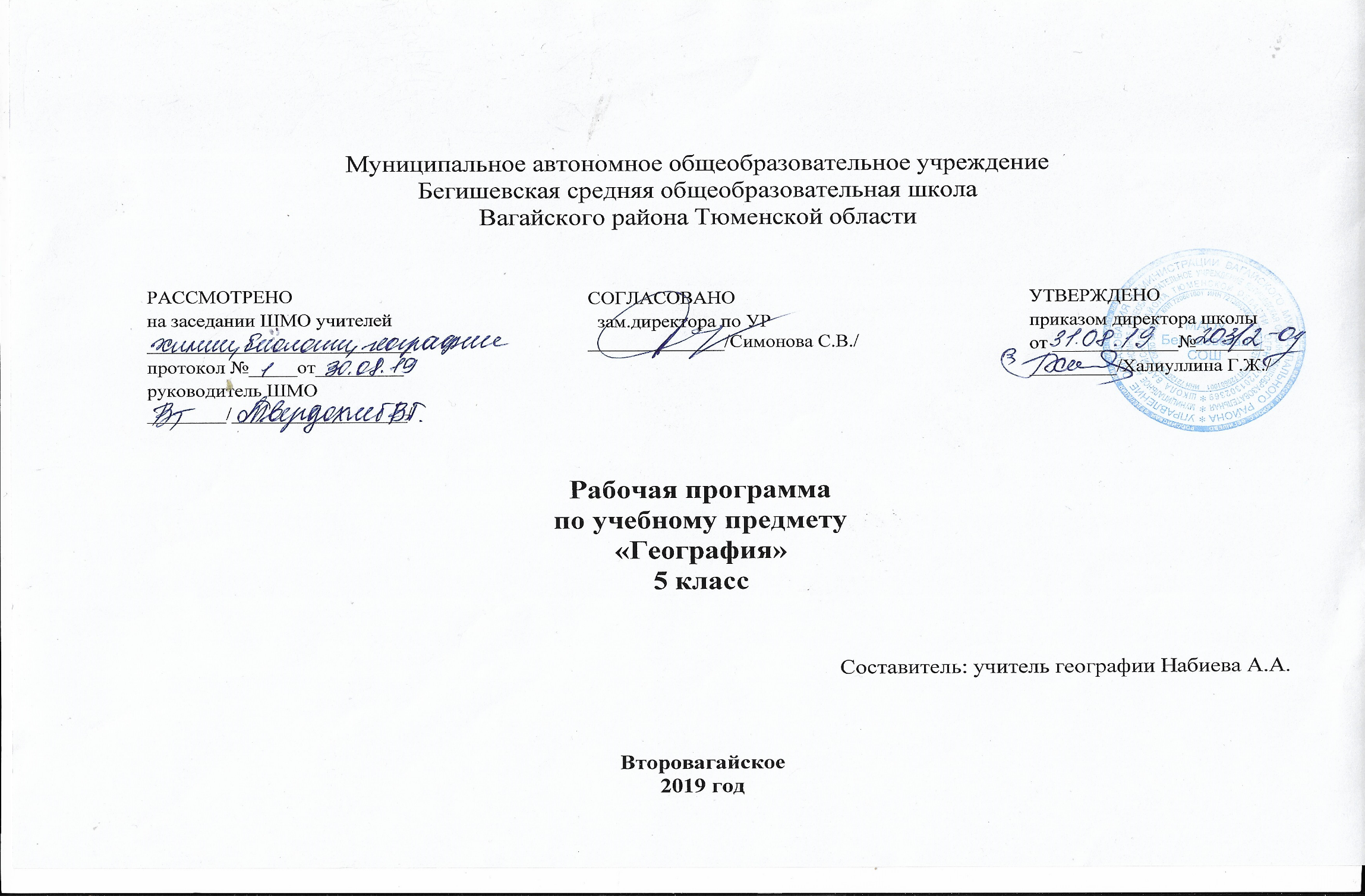    Личностные результаты : Овладение  на уровне общего образования законченной системой географических знаний и умений, навыками их применения в различных жизненных ситуациях;Осознание ценности географического знания как важнейшего компонента научной картины мира; Сформированность устойчивых установок социально-ответственного поведения в географической среде- среде обитания всего живого, в том числе и человека.
Метапредметные результаты освоения выпускниками основной школы программы по географии заключаются в формировании и развитии посредством географического знания:познавательных интересов, интеллектуальных и творческих способностей учащихся;гуманистических и демократических ценностных ориентаций, готовности следовать этическим нормам поведения в повседневной жизни и производственной деятельности;способности к самостоятельному приобретению новых знаний и практических умений, умения управлять своей познавательной деятельностью;готовности к осознанному выбору дальнейшей профессиональной траектории в соответствии с собственными интересами и возможностями.
Кроме того, к метапредметным результатам относятся универсальные способы деятельности, формируемые, в том числе и в школьном курсе географии и применяемые как в рамках образовательного процесса, так и в реальных жизненных ситуациях:умения организовывать свою деятельность, определять ее цели и задачи, выбирать средства реализации цели и применять их на практике, оценивать достигнутые результаты;умения вести самостоятельный поиск, анализ, отбор информации, ее преобразование, сохранение, передачу и презентацию с помощью технических средств и информационных технологий;организация своей жизни в соответствии с общественно значимыми представлениями о здоровом образе жизни, правах и обязанностях гражданина, ценностях бытия и культуры, социального взаимодействия;умение оценивать с позиций социальных норм собственные поступки и поступки других людей;умения взаимодействовать с людьми, работать в коллективах с выполнением различных социальных ролей, представлять себя, вести дискуссию, написать письмо, заявление и т. п.;умения ориентироваться в окружающем мире, выбирать целевые и смысловые установки в своих действиях и поступках, принимать решения.

Предметные результаты :формирование представлений о  географической науке, ее роли в освоении планеты человеком, о географических знаниях как компоненте  научной картины мира, их необходимости для решения современных практических задач человечества и своей страны, в том числе задачи охраны окружающей среды и рационального природопользования;формирование первичных навыков использования территориального подхода как основы географического мышления для осознания своего места  в целостном, многообразном и быстро изменяющемся мире и адекватной ориентации в нем;формирование представлений и основополагающих теоретических знаний о целостности и неоднородности Земли как планеты людей в пространстве и во времени, основных этапах его географического  освоения, особенностях природы, жизни, культуре и хозяйственной деятельности людей, экологических проблемах на разных материках и в отдельных странах. овладение элементарными практическими умениями использования приборов и инструментов для определения количественных характеристик компонентов географической среды, в том числе ее экологических параметров;овладение основными навыками нахождения, использования и презентации информации;формирование умений и навыков использования разнообразных географических знаний в повседневной жизни для объяснения и оценки разнообразных явлений и процессов, самостоятельного оценивания уровня   безопасности окружающей среды, адаптации к условиям территории проживания, соблюдение мер безопасности в случае природных стихийных бедствий и техногенных катастроф;формирование представлений об особенностях экологических проблем на различных территориях и акватория, умений и навыков безопасного и экологически целесообразного поведения в окружающей среде.Ученик научится: - использовать различные источники географической информации (картографические, статистические, текстовые, видео- и фотоизображения, компьютерные базы данных) для поиска и извлечения информации для решения учебных и практико-ориентированных задач; - анализировать, обобщать и интерпретировать географическую информацию; - по результатам наблюдений (в том числе инструментальных) находить и формулировать зависимости и закономерности; - определять и сравнивать качественные и количественные показатели, характеризующие географические объекты, процессы и явления, их положение в пространстве по географическим картам разного содержания; - в процессе работы с одним или несколькими источниками географической информации выявлять содержащуюся в них противоречивую информацию; - составлять описание географических объектов, процессов и явлений с использованием разных источников географической информации; - представлять в различных формах географическую информацию необходимую для решения учебных и практико-ориентированных задач. Ученик получит возможность научиться: - ориентироваться на местности при помощи топографических карт и современных навигационных приборов; - читать космические снимки и аэрофотоснимки, планы местности и географические карты; - строить простые планы местности; - создавать простейшие географические карты различного содержания; - моделировать географические объекты и явления при помощи компьютерных программ. - различать изученные географические объекты, процессы и явления, сравнивать географические объекты, процессы и явления на основе известных характерных свойств и проводить их простейшую классификацию; Использовать знания о географических законах и закономерностях, о взаимосвязях между изученными географическими объектами процессами и явлениями для объяснения их свойств, условий протекания и географических различий; - проводить с помощью приборов измерения температуры, влажности воздуха, атмосферного давления, силы и направления ветра, абсолютной и относительной высоты, направления и скорости течения водных потоков; - оценивать характер взаимодействия деятельности человек и компонентов природы в разных географических условиях, с точки зрения концепции устойчивого развития.- использовать знания о географических явлениях в повседневной жизни для сохранения здоровья и соблюдения норм экологического поведения в быту и окружающей среде; - приводить примеры, показывающие роль географической науки в решении социально-экономических и геоэкологических проблем человечества; примеры практического использования географических знаний в различных областях деятельности; - воспринимать и критически оценивать информацию географического содержания в научно-популярной литературе и средствах массовой информации; - создавать письменные тексты и устные сообщения о географических явлениях на основе нескольких источников информации, сопровождать выступление презентацией.2.Основное содержание учебного предмета 1.Что изучает география ( 5 часа) Живая и неживая природа нашей планеты Земля.Явления природы (гроза, смена дня и ночи, дождь, снег, листопад, смена времен года, ветер и др.)Влияние человека на природу Земли. Человек на Земле.Науки о природе (естественные науки): астрономия, география, физика, химия, биология, геология, экология.Физическая география- наука о природе Земли. «Ветви» физической географии: геоморфология, климатология, гидрография, биогеография, океанология и др. Социально-экономическая география- наука и хозяйстве, населении (демография) и др. Основные методы географических исследований: географическое описание, картографический, сравнительно-географический, аэрокосмический, статистический.2. Как люди открывали Землю (5 часа)Для чего люди изучали Землю.Географические открытия в древности: плавания финикийцев.Географы древнего мира- греческие ученые Геродот, Пифей, Эратосфен и их открытия.Географические открытия в Средние века. Путешествия Бартоломео Диаша, Васко да Гама, Марко Поло.Открытие Америки Христофором Колумбом (1492 г.)Первое кругосветное путешествие Фернана Магеллана (1521-1522 г.).Открытие Австралии голландским мореплавателем Виллемом Янсзоном (1606 г.).Открытие Антарктиды русскими мореплавателями Ф.Ф. Беллинсгаузеном и М.П. Лазаревым (1820г.).Открытия русских путешественников. Освоение Севера России новгородцами и поморами. Путешествие в Индию Афанасия Никитина (XV в.). Освоение русскими Сибири: походы в Западную Сибирь Ермака Тимофеевича (XV в.); плавание по Северному Ледовитому океану Семена Ивановича Дежнёва (1648-1649 г.). Экспедиции Витуса Беринга и Алексея Ильича Чирикова (1741 г.).3. Земля во Вселенной ( 9 часов)Представление древних народов о Вселенной.Учение Пифагора о шарообразности Земли. Система мира по Аристотелю и Птолемею.Изучение Вселенной от Коперника до наших дней.Новая модель мира польского астронома Николая Коперника. Представление о Вселенной итальянских ученых Джордано Бруно и Галилео Галилея.Современные представления о строении Вселенной. Планеты Солнечной системы: планеты-гиганты и карлики.Небесные тела: астероиды, кометы, метеоры, метеориты. Многообразие звезд и созвездий. Солнце- ближайшая к нам звезда, центр нашей Солнечной системы.Уникальная планета Земля.Исследования космоса.4. Виды изображений поверхности Земли  ( 4 часов)Стороны горизонта. Способы ориентирования на местности. Компас.План местности.Географическая карта.Условные знаки плана и карты.		5.Природа Земли (11 часов)Гипотезы о возникновении планеты Земля Ж. Бюффона, И. Канта, П. Лапласа, Дж. Джинса, О.Ю. Шмидта. Современные представления о возникновении Солнца и планет.Внутреннее строение Земли: ядро и мантия. Земная кора, слагающие ее горные породы и минералы. Движение земной коры. Землетрясения и вулканы.Путешествие по материкам: разнообразие их природы.Вода на Земле. Мировой океан и воды суши. Круговорот воды в природе. Атмосфера - воздушная оболочка Земли. Движение воздуха. Атмосферные явления: гроза, дождь, снег, ветер, ураганы, смерчи.Биосфера - живая оболочка Земли. В.И. Вернадский - создатель учения о биосфере.Почва - особое природное тело. Основное свойство почв. Русский ученый В.В. Докучаев - основоположник учения о почвах.Человек и природа. Человек - часть природы. Усиление воздействия человека на природу от древних времен до наших дней.Природа - источник жизни. Необходимость бережного и разумного отношения к природе. Правила поведения в природе.Календарно-тематическое планирование№ п/пТема урока,разделаКоличество часов№ п/пТема урока,разделаКоличество часовЧТО ИЗУЧАЕТ ГЕОГРАФИЯ1Мир, в котором мы живём 12Науки о природе13География-наука о Земле14Методы географических исследований15Контрольное тестирование по разделу «Что изучает география»1КАК ЛЮДИ ОТКРЫВАЛИ ЗЕМЛЮ6Географические открытия древности17Практическая работа № 1 Важнейшие географические открытия18Практическая работа № 2 Открытия русских путешественников19Открытия русских путешественников110Обобщение по разделу "Как люди открывали Землю"1ЗЕМЛЯ ВО ВСЕЛЕННОЙ11Как древние люди представляли себе Вселенную112Изучение Вселенной: от Коперника до наших дней113Соседи Солнца114Планеты-гиганты и маленький Плутон115Астероиды. Кометы. Метеоры. Метеориты116Мир звёзд117Уникальная планета Земля 118Современные исследования космоса 119Контрольная работа по разделу "Земля во Вселенной"1ВИДЫ ИЗОБРАЖЕНИЙ ПОВЕРХНОСТЕЙ ЗЕМЛИ20Стороны горизонта 121Практическая работа № 3 Ориентирование122Практическая работа № 4 План местности и географическая карта 123"Виды изображений  поверхности Земли"1ПРИРОДА ЗЕМЛИ24Как возникла Земля 125Внутреннее строение Земли 126Землетрясения и вулканы. 127Путешествия по материкам128Вода на Земле129Воздушная одежда Земли130Живая оболочка Земли131Почва— особое природное тело. Урок-трансформация.132Человек и природа.133Обобщение знаний по разделу «Природа Земли»134Итоговый тест1                                                                                         Итого:68